SAT  KEMIJE - Plastične mase 18. 05. .   8. razred Pripremila: Ružica Milošević, učiteljica kemije  Pokus demonstrirao David Vidulić, učenik 8.razredaDokazivanje prisutnosti klora u nekoliko uzorka plastičnih masa (Beilsteinova proba)Za prisutnost klora u plastičnoj masi koristi se bakrena žica, koju treba očistiti i malo žariti da bi izgorjele nečistoće.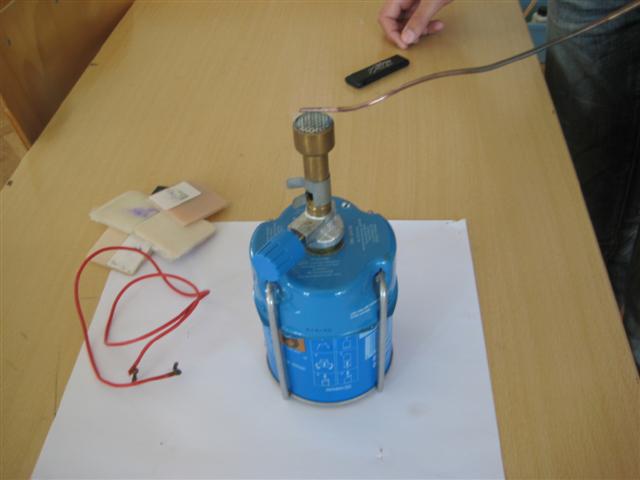 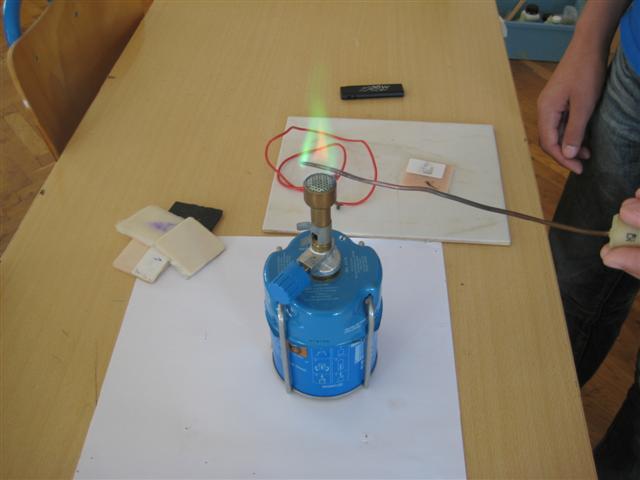 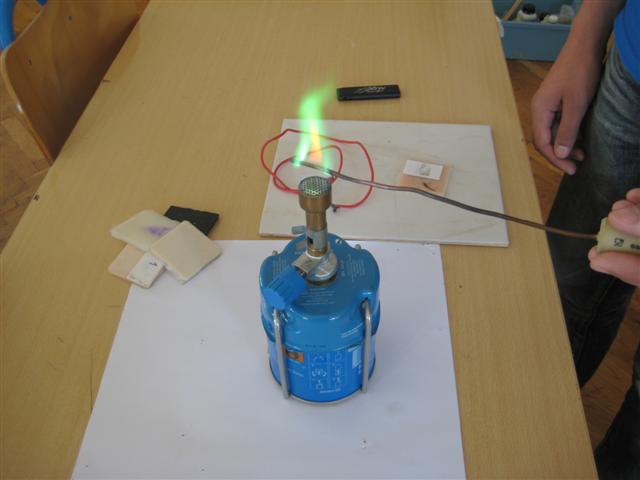 Izolacija kabela daje karakterističnu zelenu boju plamena bakrene žice. Pločica uzorka PVC plastične mase, daje zelenu boju plamena, što je dokaz za prisutnost klora u uzorku.Uzorak gume nije dao zelenu boju plamena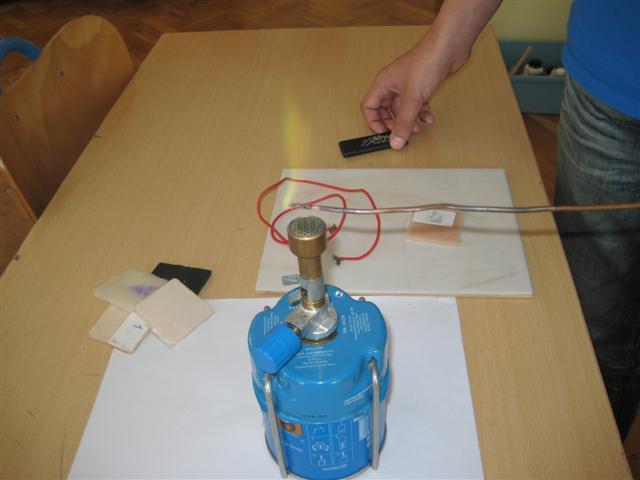 